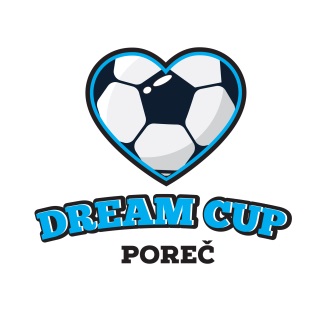 PRIJAVNICA6. Međunarodni nogometni turnir za djecu do 9, 11 i 13 godina« DREAM CUP POREČ 2023. «Poreč, Zelena Laguna 16.- 18. 06. 2023.g.Klub: Kategorija:		Država:	Adresa:                                  E- mail: Voditelj škole: Trener: 	                Mob: Kotizacija za turnir iznosi 90€.Krajnji rok za prijave je 01.05.2023. godine. Kao potvrda prijava smatra se ispunjavanje prijavnice i/ili uplate kotizacije po dogovoru sa organizatorom.Rok za uplatu smještaja je 01.06.2023.MARKO KEPČIJA – direktor turnira Dream Cup Porečmarko.kepcija@gmail.com, +385/99/301-2179www.dreamcupporec.com